АДМИНИСТРАЦИЯ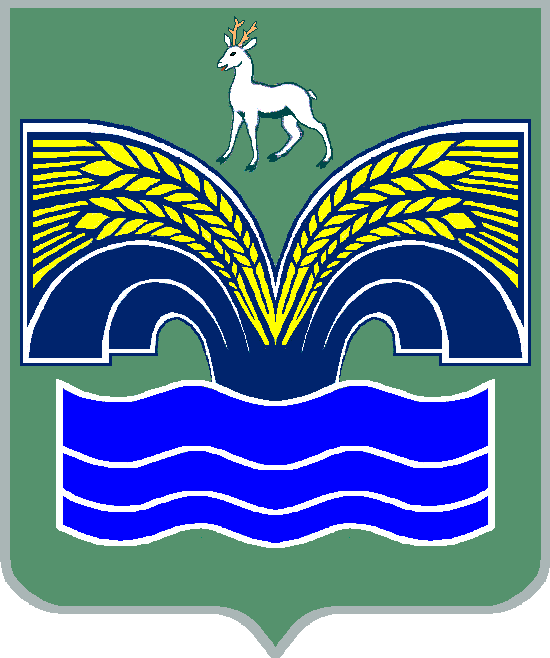 СЕЛЬСКОГО ПОСЕЛЕНИЯ ХИЛКОВОМУНИЦИПАЛЬНОГО РАЙОНА КРАСНОЯРСКИЙСАМАРСКОЙ ОБЛАСТИПОСТАНОВЛЕНИЕот  22 июля 2015 года  № 44О межведомственной комиссии по противодействию коррупции на территории сельского поселения Хилково муниципального района Красноярский Самарской областиВо исполнение Закона Самарской области от 10.03.2009г. № 23-ГД «О противодействии коррупции в Самарской области», Администрация сельского поселения Хилково муниципального района Красноярский Самарской области ПОСТАНОВЛЯЕТ:1. Утвердить Положение о межведомственной комиссии по противодействию коррупции на территории сельского поселения Хилково муниципального района Красноярский Самарской области согласно приложению 1. 2. Утвердить состав межведомственной комиссии по противодействию коррупции на территории сельского поселения Хилково муниципального района Красноярский Самарской области согласно приложению 2.2. Опубликовать настоящее постановление в районной газете «Красноярские новости» и разместить на сайте Администрации муниципального района Красноярский  в разделе поселения Хилково.4. Настоящее постановление вступает в силу со дня его официального опубликования в газете «Красноярские новости».       Глава администрации сельского поселения Хилково                                        Долгов О.Ю.                                                                                                             ПРИЛОЖЕНИЕ 1                                                                  к постановлению администрации сельского поселения Хилково                                                                  муниципального района                                                                     Красноярский                                                                      от 22.07.2015г. № 44ПОЛОЖЕНИЕо межведомственной комиссии по противодействию коррупции на территории сельского поселения Хилково муниципального района Красноярский Самарской области 1. Общие положения   1.1. Межведомственная комиссия по противодействию коррупции на территории сельского поселения Хилково муниципального района Красноярский Самарской области (далее - комиссия) является постоянно действующим коллегиальным совещательным органом при администрации сельского поселения Хилково муниципального района Красноярский, образованным для определения приоритетных направлений в сфере борьбы с коррупцией и создания эффективной системы противодействия коррупции  на территории сельского поселения Хилково муниципального района Красноярский.   1.2. Комиссия в своей деятельности руководствуется Конституцией Российской Федерации, федеральными конституционными законами, федеральными законами, указами и распоряжениями Президента Российской Федерации, законами Самарской области, нормативными правовыми актами Губернатора Самарской области, Правительства Самарской области, Уставом сельского поселения Хилково муниципального района Красноярский, иными правовыми актами органов местного самоуправления сельского поселения Хилково муниципального района Красноярский,  а также настоящим Положением.2. Основные задачи, функции и права комиссии     2.1. Основными задачами Комиссии являются:обеспечение создания условий для снижения уровня коррупции на территории сельского поселения Хилково муниципального района Красноярский Самарской области;обеспечение защиты прав и законных интересов граждан, общества от угроз, связанных с коррупцией;обеспечение проведения единой государственной политики в сфере противодействия коррупции на территории сельского поселения Хилково муниципального района Красноярский Самарской области;обеспечение взаимодействия органов местного самоуправления сельского поселения Хилково муниципального района Красноярский с органами государственной власти Самарской области,  муниципальными учреждениями и предприятиями, общественными организациями  по вопросам противодействия коррупции;подготовка и внесение на рассмотрение Главе сельского поселения Хилково муниципального района Красноярский Самарской области предложений по совершенствованию правового регулирования в сфере противодействия коррупции на территории сельского поселения Хилково муниципального района Красноярский Самарской области.   2.2. Комиссия в соответствии с возложенными на нее задачами выполняет следующие функции:организует плановое и оперативное рассмотрение вопросов, связанных с реализацией органами местного самоуправления сельского поселения Хилково муниципального района Красноярский Самарской области государственной политики в сфере противодействия коррупции;подготавливает рекомендации для субъектов антикоррупционной деятельности по повышению эффективности противодействия коррупции на территории сельского поселения Хилково муниципального района Красноярский Самарской области;участвует в разработке проектов нормативных правовых актов по вопросам противодействия коррупции;участвует в рассмотрении заключений, составленных по результатам проведения антикоррупционных экспертиз нормативных правовых актов сельского поселения Хилково муниципального района Красноярский Самарской области и их проектов;участвует в выработке рекомендаций по организации мероприятий в области просвещения и агитации населения в сфере противодействия коррупции, повышения квалификации муниципальных служащих в целях формирования у них навыков антикоррупционного поведения и нетерпимого отношения к коррупции;содействует развитию общественного контроля за ходом реализации мер антикоррупционной деятельности на территории сельского поселения Хилково муниципального района Красноярский Самарской области;обеспечивает организацию изучения и использования передового российского и зарубежного опыта работы в сфере противодействия коррупции.         2.3. Комиссия в целях реализации своих функций обладает следующими правами:запрашивать и получать в установленном порядке от органов местного самоуправления сельского поселения Хилково муниципального района Красноярский, муниципальных учреждений и предприятий, организаций необходимые материалы и информацию по вопросам своей деятельности;заслушивать на своих заседаниях специалистов администрации сельского поселения Хилково муниципального района Красноярский о реализации мер, направленных на противодействие коррупции;направлять в установленном порядке своих представителей для участия в совещаниях, конференциях и семинарах по вопросам противодействия коррупции;давать предложения и рекомендации органам местного самоуправления сельского поселения Хилково муниципального района, поселений, по вопросам, относящимся к компетенции Комиссии;организовывать и проводить в установленном порядке координационные совещания и рабочие встречи по вопросам противодействия коррупции в сельском поселении Хилково;привлекать в установленном порядке к работе Комиссии для осуществления информационно-аналитических и экспертных работ специалистов из иных организаций;передавать в установленном порядке материалы для привлечения к дисциплинарной, административной и уголовной ответственности должностных лиц, по вине которых допущены случаи коррупции, либо нарушения антикоррупционного законодательства;осуществлять иные права в пределах своей компетенции.3. Состав и порядок работы комиссии 3.1. В состав Комиссии входят председатель Комиссии, заместитель председателя Комиссии, секретарь  и члены Комиссии. Общее руководство работой Комиссии осуществляет председатель Комиссии, а в его отсутствие - заместитель председателя Комиссии.  Председателем Комиссии является Глава сельского поселения Хилково муниципального района Красноярский Самарской области.  В целях повышения эффективности деятельности Комиссии в соответствии с возложенными на нее основными задачами при Комиссии могут создаваться рабочие группы.  В состав рабочей группы входят руководитель, заместители руководителя и члены рабочей группы.  В состав рабочей группы могут входить как члены Комиссии, так и лица, не являющиеся членами Комиссии.  Состав, направления и порядок деятельности рабочей группы утверждаются председателем Комиссии.  3.2. Заседания Комиссии проводятся в соответствии с годовым планом работы, который принимается на заседании Комиссии и утверждается ее председателем. Заседания Комиссии проводятся не реже одного раза в квартал.   Внеочередное заседание Комиссии может быть проведено по инициативе председателя Комиссии или любого члена Комиссии по согласованию с председателем Комиссии.  3.3. Заседание Комиссии считается правомочным, если на нем присутствует более половины ее членов.  На заседание Комиссии могут приглашаться представители прокуратуры, федеральных органов исполнительной власти, органов местного самоуправления поселений, организаций, а также представители образовательных, научных, экспертных организаций и средств массовой информации.3.4. Решения Комиссии принимаются на заседаниях Комиссии простым большинством голосов и оформляются протоколом. Протокол подписывается председателем Комиссии (заместителем председателя Комиссии в случае отсутствия председателя Комиссии) и секретарем Комиссии. При наличии у члена Комиссии особого мнения к протоколу прикладывается особое мнение члена Комиссии. В случае равенства голосов решающим является голос председательствующего на заседании Комиссии.3.5. Протокол доводится до сведения всех заинтересованных лиц, органов и организаций.3.6. Председатель Комиссии:определяет порядок и регламент рассмотрения вопросов на заседаниях Комиссии;утверждает повестку дня заседания Комиссии;распределяет обязанности между членами Комиссии и дает поручения по подготовке вопросов для рассмотрения на заседаниях Комиссии;   принимает решение о привлечении независимых экспертов (консультантов) для проведения экспертиз при подготовке вопросов, выносимых на рассмотрение Комиссии;  утверждает годовой план работы Комиссии.  3.7. Секретарь Комиссии:  регистрирует поступающие для рассмотрения на заседаниях Комиссии материалы;  формирует повестку дня заседания Комиссии;  осуществляет подготовку заседаний Комиссии;  организует ведение протоколов заседаний Комиссии;  доводит до сведения членов Комиссии информацию о вынесенных на рассмотрение Комиссии вопросах и представляет необходимые материалы для их рассмотрения;  доводит до сведения членов Комиссии информацию о дате, времени и месте проведения очередного (внеочередного) заседания Комиссии;  ведет учет, контроль исполнения и хранение протоколов и решений Комиссии с сопроводительными материалами;  обеспечивает подготовку проекта годового плана работы Комиссии и представляет его на утверждение председателю Комиссии;  осуществляет подготовку проектов нормативных правовых актов Главы муниципального района Красноярский и администрации муниципального района Красноярский Самарской области в соответствии с решениями Комиссии;  несет ответственность за информационное, организационно-техническое и экспертное обеспечение деятельности Комиссии.3.8. Член Комиссии имеет право:          знакомиться с документами и материалами Комиссии, непосредственно касающимися деятельности Комиссии;           выступать на заседаниях Комиссии, вносить предложения по вопросам, входящим в компетенцию Комиссии, и требовать, в случае необходимости, проведения голосования по данным вопросам;           голосовать на заседаниях;           привлекать, по согласованию с председателем Комиссии, в установленном порядке сотрудников и специалистов других организаций к аналитической и иной работе, связанной с деятельностью Комиссии;          излагать, в случае несогласия с решением Комиссии, в письменной форме особое мнение.Члены Комиссии обладают равными правами при подготовке и обсуждении рассматриваемых на заседании вопросов. Члены Комиссии не вправе делегировать свои полномочия другим лицам.3.9.Член Комиссии обязан:          организовывать подготовку вопросов, выносимых на рассмотрение Комиссии в соответствии с планом заседаний Комиссии, решениями Комиссии, председателя Комиссии или по предложениям членов Комиссии, утвержденным протокольным решением;          присутствовать при заседании Комиссии. В случае невозможности присутствия члена Комиссии на заседании он обязан не позднее чем за 1 день до даты проведения заседания известить об этом председателя Комиссии;         организовать в рамках своих должностных полномочий выполнение решений Комиссии.Члены Комиссии несут персональную ответственность за исполнение соответствующих поручений, содержащихся в решениях Комиссии.        4.Обеспечение деятельности Комиссии                 4.1.	Организационно-техническое и финансовое обеспечение деятельности Комиссии осуществляет администрация сельского поселения Хилково муниципального района Красноярский за счет средств местного бюджета.СОСТАВмежведомственной комиссии по противодействию коррупции на территории сельского поселения Хилково муниципального района Красноярский  Самарской областиПРИЛОЖЕНИЕ 2к постановлению администрации сельского поселения Хилково муниципального района Красноярский         от 22.07.2015г. № 44Долгов Олег Юрьевич- Глава сельского поселения Хилково муниципального района Красноярский, председатель комиссии;Норкина Елена Вячеславовна- специалист 1 категории администрации сельского поселения Хилково муниципального района Красноярский, заместитель председателя комиссии;Новикова Светлана Николаевна- специалист 1 категории администрации сельского поселения Хилково муниципального района Красноярский, секретарь комиссии.      Члены комиссии:Хренова Елена Дмитриевна- специалист 1 категории администрации сельского поселения Хилково муниципального района Красноярский,Синеглазова Наталия Петровна- специалист  администрации сельского поселения Хилково муниципального района Красноярский,